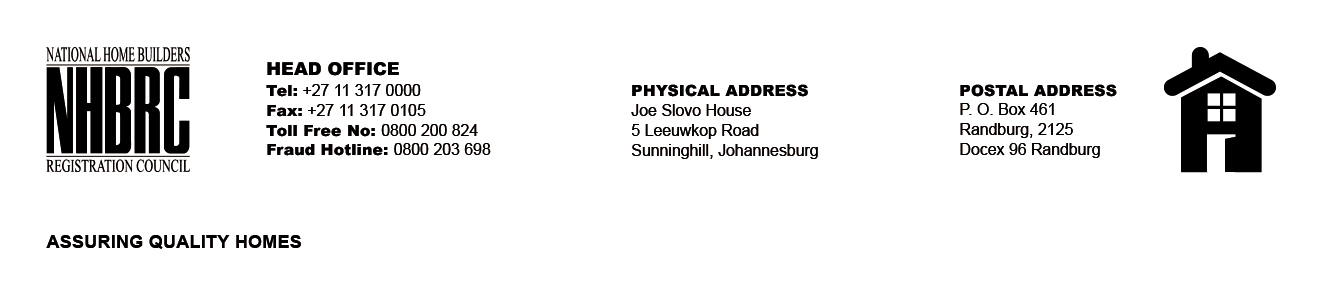 BID NUMBER: NHBRC 12/2023CLOSING DATE: 06 FEBRUARY 2024 @ 11H00BID DESCRIPTION: REQUEST FOR PROPOSALS: APPOINTMENT OF SERVICE PROVIDER FOR PHYSICAL GUARDING AND ARMED RESPONSE SECURITY SERVICE AT NHBRC OFFICES FOR A PERIOD OF THREE (3) YEARS                                                                                                        GAUTENGBID NUMBER: NHBRC 12/2023CLOSING DATE: 06 FEBRUARY 2024 @ 11H00BID DESCRIPTION: REQUEST FOR PROPOSALS: APPOINTMENT OF SERVICE PROVIDER FOR PHYSICAL GUARDING AND ARMED RESPONSE SECURITY SERVICE AT NHBRC OFFICES FOR A PERIOD OF THREE (3) YEARS                                                                                                        GAUTENGBID NUMBER: NHBRC 12/2023CLOSING DATE: 06 FEBRUARY 2024 @ 11H00BID DESCRIPTION: REQUEST FOR PROPOSALS: APPOINTMENT OF SERVICE PROVIDER FOR PHYSICAL GUARDING AND ARMED RESPONSE SECURITY SERVICE AT NHBRC OFFICES FOR A PERIOD OF THREE (3) YEARS                                                                                                        GAUTENG